Об установлении расходного обязательства Еловского муниципального округа Пермского края по вопросам местного значения в сфере оказания поддержки деятельности социально ориентированных некоммерческих организаций 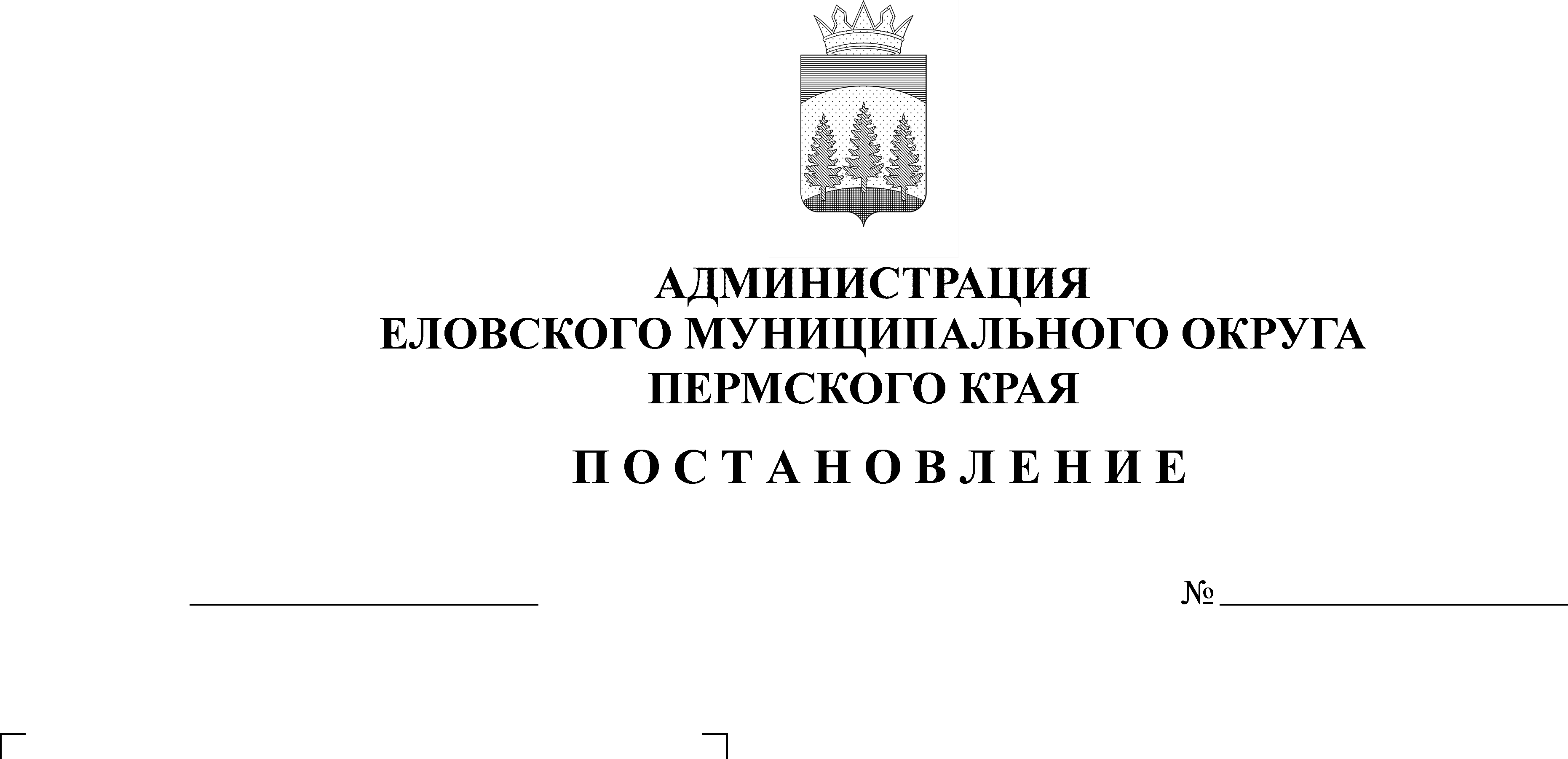 В соответствии со статьей 78.1 Бюджетного кодекса Российской Федерации, пунктом 33 части 1 статьи 16  Федерального закона от 06 октября 2003 г. № 131-ФЗ «Об общих принципах организации местного самоуправления в Российской Федерации», статьями 31.1, 31.3 Федерального закона                   от 12 января 1996 г. № 7-ФЗ «О некоммерческих организациях», Уставом Еловского муниципального округа Пермского края, Решением Думы Еловского муниципального округа Пермского края от 20 декабря 2020 г. № 67 «Об утверждении Положения о бюджетном процессе в Еловском муниципальном округе Пермского края»Администрация Еловского муниципального округа Пермского края ПОСТАНОВЛЯЕТ:Установить на неограниченный срок расходное обязательство Еловского муниципального округа Пермского края по вопросам местного значения в сфере оказания поддержки деятельности социально ориентированных некоммерческих организаций. Направления реализации расходного обязательства установить в соответствии с пунктом 1 настоящего постановления.3. Исполнение расходного обязательства, установленного пунктом 1 настоящего постановления, осуществлять в порядке, установленном нормативными правовыми актами Администрации Еловского муниципального округа Пермского края.4. Расходное обязательство, установленное пунктом 1 настоящего постановления, осуществляется за счет собственных доходов бюджета Еловского муниципального округа Пермского края.5. Установить, что средства на реализацию расходного обязательства, установленного пунктом 1 настоящего постановления, предусматриваются в бюджете Еловского муниципального округа на очередной финансовый год и плановый период по главному распорядителю бюджетных средств -  Администрации Еловского муниципального округа Пермского края.6. Настоящее постановление обнародовать на официальном сайте газеты «Искра Прикамья» и официальном сайте Еловского муниципального округа Пермского края.7. Постановление вступает в силу со дня официального обнародования и распространяется на правоотношения, возникшие с 01 января 2022 г.8. Контроль за исполнением Постановления возложить на заместителя главы администрации Еловского муниципального округа по социальной политике.Глава муниципального округа – глава администрации Еловскогомуниципального округа Пермского края                                             А.А. Чечкин